CASTLEN ELEMENTARY SCHOOLFourth Grade School Supply List2020-2021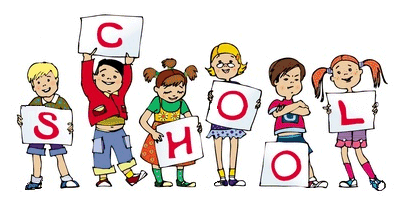 Central Office is requesting that parents provide a face mask for their child to have with them at school each day. Cloth is preferred due to durability. (6) 3-prong plastic folders(4) composition notebook(3) packs of wide ruled notebook paper(4) packs of 12 pencils -no mechanical pencils(1) boxes of 24 count crayons(4) highlighters(4) dry erase markers-preferably Expo brand(2) red pens(2) glue sticksSharpie MarkersScissorsCrayon Box-small enough to fit in bookbagWISH LISTLysol WipesKleenexHand SanitizerPaper Towels